
CASETA ELEVADA COMPLETA FILTRACIÓN PISCINA 1.590,00€- Lanzamiento venta on line 994,00€
CASETA ELEVADA COMPLETA FILTRACIÓN PISCINA 1.590,00€- Lanzamiento venta on line 994,00€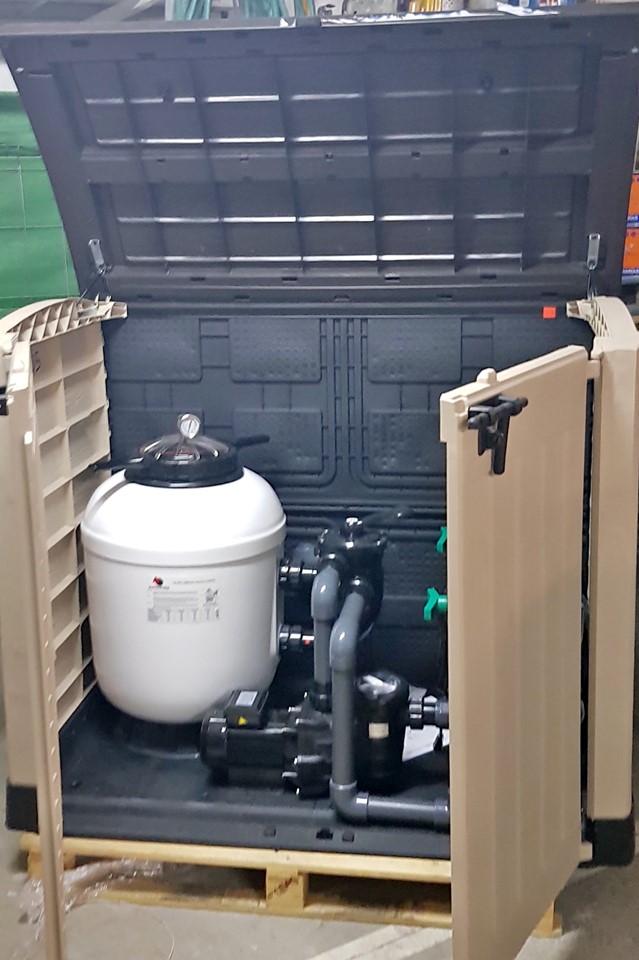 
Descuento hasta fin de existencias, del 30% al 60% por lanzamiento en compras "on line".
Caseta elevada completa y montada, para filtración de piscina.Elementos primera calidad:SCP/HAYWARD.Bomba 3/4 CV + Prefiltro.Filtro 500 mm.Palanca/Válvula selectora funciones.Válvulas sectores y Bypass. Todas las conexiones interiores. (Lista para conexión exterior).Apertura hidráulica.*También realizamos la instalación, si lo desea.*Garantía de piezas y mano de obra en nuestras instalaciones.* Gran variedad de accesorios para piscinas e impermeabilizaciones. consúltenos disponibilidades y precios.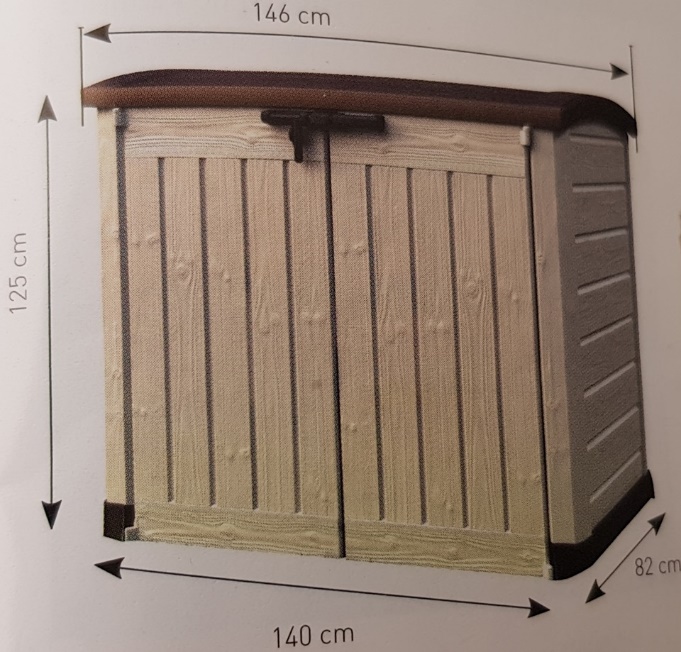 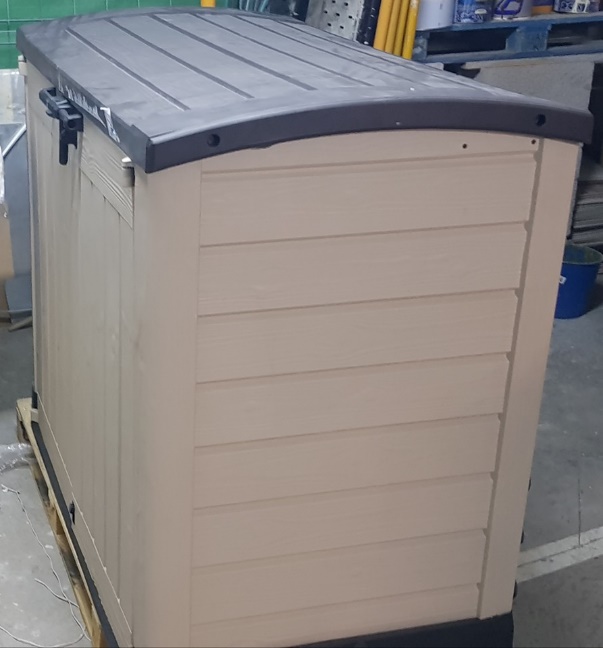 